航空学院飞行器制造工程系党支部与结对党支部举行支部共建座谈交流会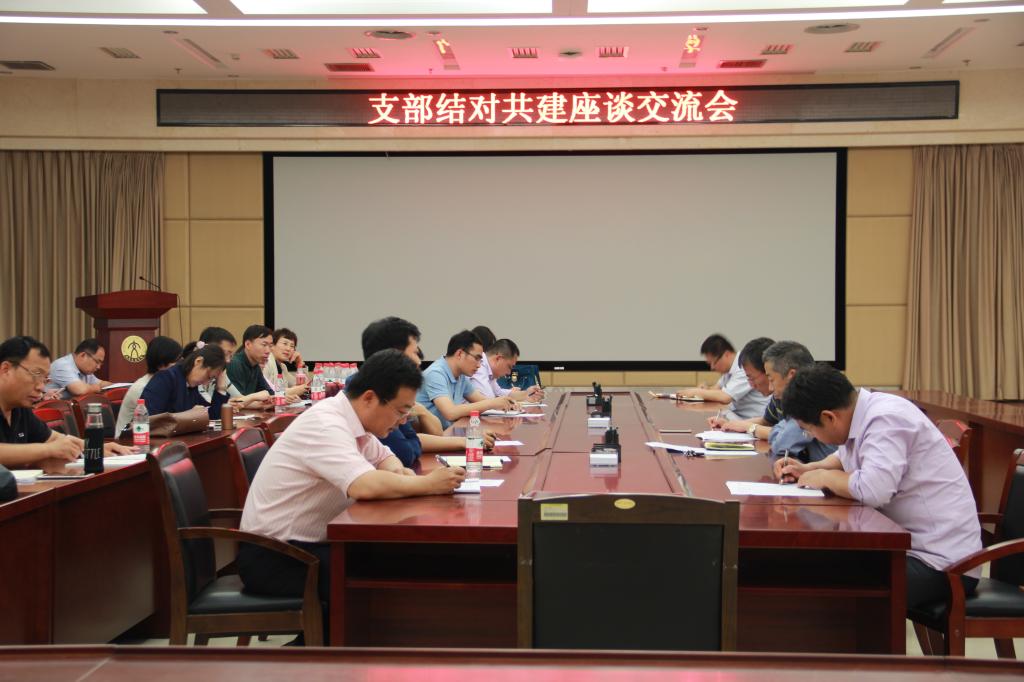     为全面贯彻党的十九大精神，深入学习习近平新时代中国特色社会主义思想，切实提升基层党建工作水平，推动党支部全面过硬，充分发挥党支部的战斗堡垒作用。5月23日，航空学院飞行器制造工程系党支部与结对党支部----科研处党支部在学术报告厅会议室举行支部结对共建座谈交流会,并签订了党支部“全面结对 全面过硬”结对共建承诺书。    会上，各党支部书记分别介绍了本支部的党建工作情况、主要研究方向及优势特色。结对科研处党支部书记来逢波围绕科研工作的周期性特点，分析了科研工作面临的形势任务以及当前动态推进情况。与会党员就党建工作新思路、科研团队建设、跨部门协同创新、加强产教融合等展开了深入的交流。    大家一致认为，通过党支部“全面结对 全面过硬”结对共建活动，密切了各支部间的联系，今后要依托结对共建平台，达到资源共享、优势互补、互帮互学，进一步提升党支部党建工作水平，紧紧围绕学校发展目标和中心工作，立足岗位、努力工作，为学校的发展贡献出自己的力量。